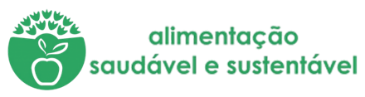 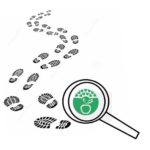 Na minha casa não desperdiçamos alimentos!Nome :Bárbara Figueiras RamosN.º1  - Turma:12ºAE agora…Deixa-nos a tua receitaTítulo:   AlmôndegasIngredientes:-150 g carne de vaca (no meu caso que sobrou );-200g de Frango (no meu caso que sobrou );-1 cebola picada;-1 dente de alho;-Salsa q.b;-noz moscada q.b;-pimenta branca q.b;-2 ovo inteiros;-2 pães (sobras) embebidos em leite;-1 caldo knor.Procedimentos:1º-Picar a carne na picadora;2ºColocar a carne numa bacia ,juntar a ela noz moscada e pimenta branca.3ºPicar a cebola ,o dente de alho e a salsa , e juntar ao preparado;4ºEmbeber os pães em leite e também misturar ao preparado.5ºDespois de tudo bem misturado fazer pequenas bolas de carne;6ºFritar as bolas de carne;7ºDepois colocar estas bolas no papel absorvente para tirar a gordura;8ºPor fim numa panela com um pouco de água e uma caldo knor ,colocar as bolinhas de carne e envolve-las deixando as cozinhar ,um pouco de tempo;9ºRetirar para um prato de servir e neste caso acompanhei-as com arroz e salada.Imagens da receita concluída.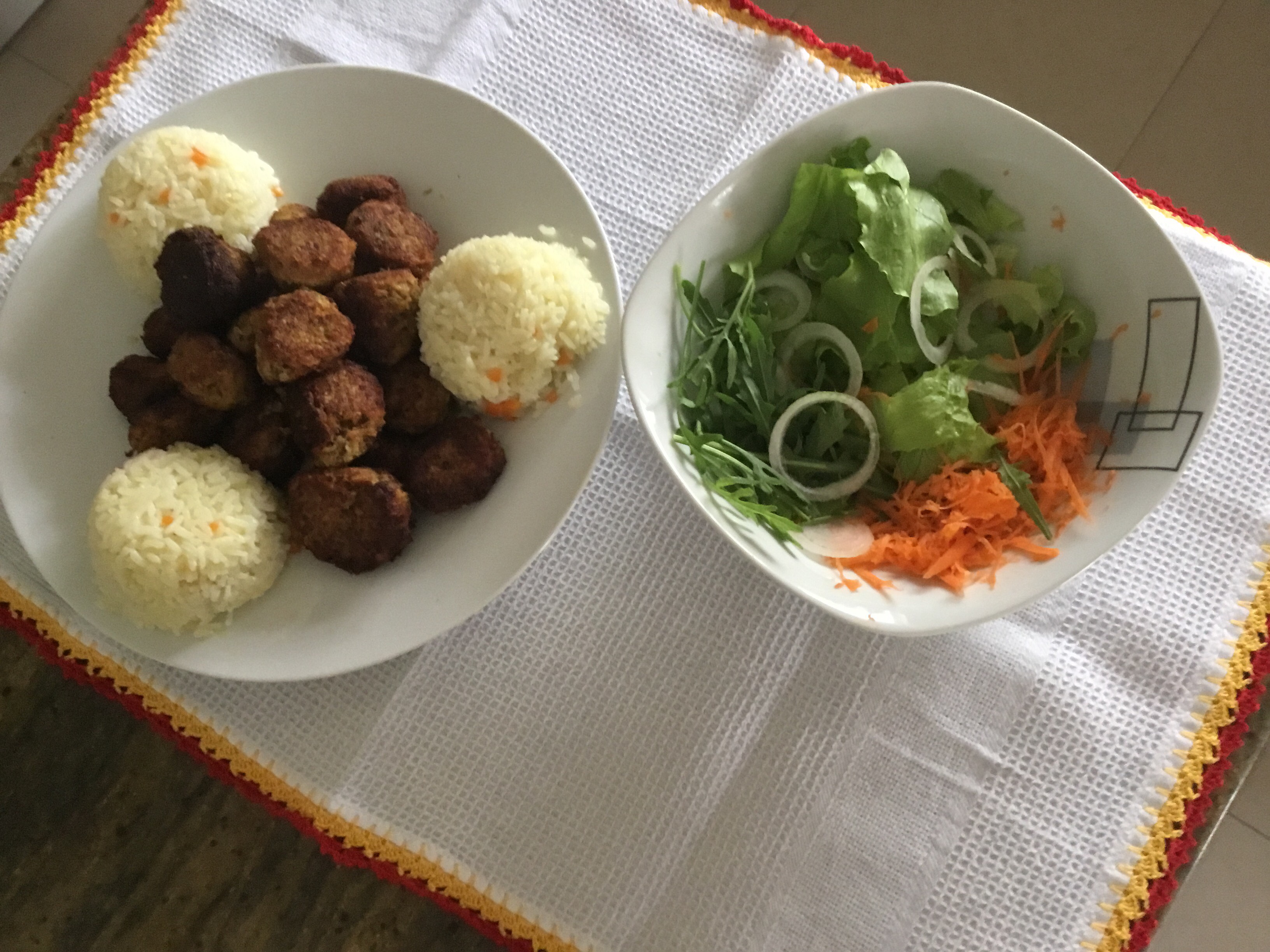 	Tabela de registos 	Tabela de registos Dia 1PESO DO DESPERDÍCIO DIA 1Registo em peso de alimentos desperdiçados durante a preparação das refeições (ex: quando preparam uma sopa, pesar o as partes dos legumes descartados, cascas, raízes, etc.)80gApós a refeição verificar se a mesma foi consumida na sua totalidade. Registo em peso.200gDia 2PESO DO DESPERDÍCIO DIA 2Registo em peso de alimentos desperdiçados durante a preparação das refeições (ex: quando preparam uma sopa, pesar o as partes dos legumes descartados, cascas, raízes, etc.)40gApós a refeição verificar se a mesma foi consumida na sua totalidade. Registo em peso.150gDia 3PESO DO DESPERDÍCIO DIA 3Registo em peso de alimentos desperdiçados durante a preparação das refeições (ex: quando preparam uma sopa, pesar o as partes dos legumes descartados, cascas, raízes, etc.)20gApós a refeição verificar se a mesma foi consumida na sua totalidade. Registo em peso.0g